"Имя существительное как часть речи.Постоянные и непостоянные признаки имен существительных" 3 классЦель: повторить и обобщить знания детей об имени существительном.Задачи: 1. Обучающая 
• систематизировать знания об имени существительном 
• тренировать в нахождении имен существительных, определение признаков существительных 
• обобщить знания детей о роли существительных в предложении 
2. Развивающая 
• Развивать устную и письменную речь учащихся; 
• развитие орфографической зоркости, внимания, мышления, воображения; 
• формирование навыков самоконтроля. 
3. Воспитательная 
• Воспитывать учебную активность и умение работать в коллективе; 
• Формирование личностных качеств, как ответственность, коммуникативностьПланируемые результаты:предметные- распознавать имя существительное среди других частей речи, наблюдать за значением имён существительных, уметь классифицировать имена существительные, уметь  находить признаки имён существительных, метапредметные – извлекать необходимую информацию; проводить самопроверку и самооценку; делать выводы на основе сравнения и наблюдения; структурирование знаний; самостоятельное выделение и формулирование познавательной цели осознанное и произвольное построение речевого высказывания в устной речи; постановка учебной задачи на основе соотнесения того, что уже известно и усвоено обучающимися и того, что ещё неизвестно; сличение способа действия и его результата с заданным эталоном; умение с достаточной полнотой и точностью выражать свои мысли в соответствии с задачами и условиями коммуникации.личностные - осознавать личную ответственность за получение знаний, за правильный выбор; уметь проводить самооценку на основе критерия успешности учебной деятельности.Тип урока: повторение и обобщение ранее изученного.Форма проведения урока: урок открытых знаний.Основной дидактический метод: частично-поисковый.Частные методы и приемы: объяснительно-иллюстративный, исследовательский, репродуктивный.Организационный момент, постановка цели урока и мотивация учебной деятельности учащихся Цель: Подготовить учащихся к работе на уроке, . 
создание эмоционального настроя на совместную коллективную деятельность 
Мотивация к учебной деятельности. Поиграем в группы слов,            Кто из вас играть готов?Пёс, петух, корова, кошка,                               молоток, топор, щипцы;кукла, мячик и гармошка;                                платье, юбка и рубашка;лук, редиска, огурцы;                                       бак, стакан, кастрюля, чашка.                                 Подбери ещё названья                                  овощей, одежды, тканей;                                  фруктов, мебели, цветов;                                  улиц, рек и городов!                                  Имя есть и у дождя –                                                                  дождь,                                  имя есть и у совы –                                                                  сова,                                  имя есть и у стола –                                                                  стол.                                  Имя есть и у травы –                                                                  трава.                                  Всё существует: дом, весна,                                                   и у всего есть имена.- О какой части речи говорится в стихотворении?- Сформулируйте тему урока.Немного истории из истории слов. Языковеды древнего мира полагали, что слова, называющие предметы, вещи и живые существа, имеют дело с самой сущностью мира.           Во многих грамматиках – французской, немецкой, итальянской, английской, датской, шведской, норвежской – имя существительное обозначается словом, происходящим от латинского “substantivum”, которое означало: сущность, существо.           А многие народы Европы сочли более подходящим для себя перевести слово [субстантивум] на свой язык. У русских получилось существительное – родственное как у римлян, словом, означающим «сущность» и «существо».Минутка чистописанияДогадайтесь, какую букву мы будем сегодня писать на минутке чистописания.В данных словах эта буква обозначает твёрдый согласный звук:Весы, лес, соль. (Какая часть речи?)Сс – дайте характеристику звуку.Проверка. Слайд 5[c] [c,] – согласный, глухой, парный.Словарно-орфографическая работа. Игра “Путаница”Расшифруйте словарные слова, запишите, выделите в них орфограммы:Что в них общего?Где лишнее слово?Проверка в пареАктуализация знаний. 1) Роль имен существительных в речи.                                              Праздник лесаШкола объявила праздник леса. В субботу ребята собрались у подъезда школы. Каждый принес лопату и ведро. Подъехала машина. Она привезла саженцы. Ребята посадили молодые елочки по сторонам полевой дороги. Теперь они будут защищать дорогу от снега. Выпишите из текста имена существительные. Чем имя существительное отличается от  других частей речи?Какую роль они играют?Проверка в пареВывод2) Признаки имен существительныхЭту историю о девочке и Белочке рассказал мне воробей, большой знаток лесной жизни и города.выполняют на доске 2 ученика по заданию:– Выписать в два столбика по 3 одушевленных и 3 неодушевленных имени существительного в начальной форме. Указать род, число каждого существительного.Остальные учащиеся работают в тетради.Проверка в пареВывод3)Самостоятельная работаОбразуйте родственные слова к данным существительным во множественном числе. Запишите их парами. Утёнок –звено –тополь – поросёнок – перо –Выделите в словах корень. Что это за слова? Взаимопроверка в парах.Проблемный вопрос: в русском языке есть слова, обозначающие один предмет,а относятся ко мн.ч.. Приведите примеры. (сани, ножницы, весы, брюки…)Проверка.Вывод. 4) Склонение Запишите слова в две группы – по склонениям. Чистильщик, цемент, центнер, щавель, алфавит, доска, досуг, квартал, магазин, свекла, столяр, каталог, танцовщица.Проверка. Вывод.– Как вы понимаете выражение “ постоянный признак”? (Есть всегда, в любой форме данного слова.)Вывод фиксируется с помощью табличек на доске:5)Физкультминутка.На реке живет енот,
Чешет лапкой он живот.
Своим хвостиком виляет,
Кверху лапки поднимает.
Шустро он по кочкам скачет
И запас под корень прячет.
Он среди воды живет,
Добродушный наш енот6) Какими членами предложения являются имена существительные?– Отгадайте загадки: Хозяин лесной просыпается весной.Под берёзами, где тень, притаился старый .... (Пень)– Спишите текст загадки по вариантам.У доски будут работать двое.– Найдите имена существительные, надпишите существительные.– Подчеркните грамматические основы.– Сделайте вывод.– Какими членами предложения являются имена существительные?Проверка в парахВывод.  Слайд 25Вывод. Имена существительные могут быть и главными и второстепенными членами.Итог.– Почему эта часть речи получила такое название? (Называет существующие лица, предметы, явления. Самая представительная, самая существенная часть речи.)– Что еще узнали об имени существительном? (Ответы детей)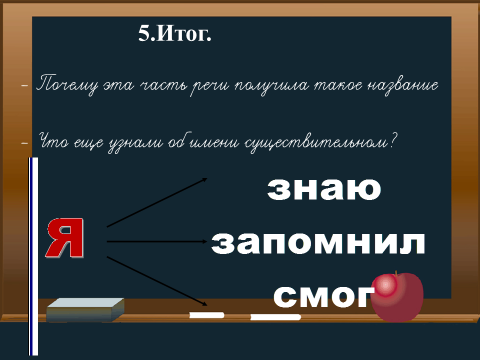 Самооценка. – Оцените свою работу на уроке. 
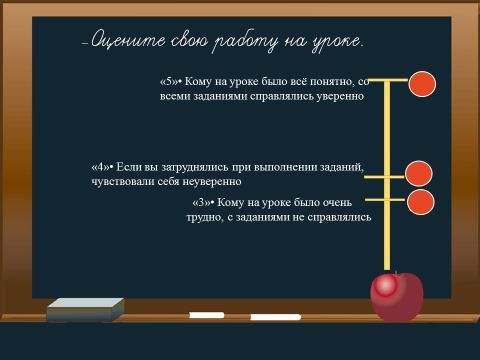 гисапосапогикангстастаканверсеныйсеверный (прил.)цалистостолицабасокасобака (одуш.)неодуш. (что?) история– ж. р., ед.ч.
жизнь – ж.р., ед.ч.
город – м.р., ед.ч.одуш. (кто?) девочка – ж. р., ед.ч.
Белочка– ж.р., ед. ч
воробей– м.р., ед. ч. постоянные признаки одуш.
неодуш.
роднепостоянные признаки число